ЗАКОНОДАТЕЛЬНОЕ СОБРАНИЕ КРАСНОДАРСКОГО КРАЯПОСТАНОВЛЕНИЕот 14 декабря 2005 г. N 1873-ПОБ ОБРАЗОВАНИИ СОВЕТА МОЛОДЫХ ДЕПУТАТОВ КРАСНОДАРСКОГО КРАЯВ 2003 году при Законодательном Собрании Краснодарского края из числа депутатов Законодательного Собрания Краснодарского края и депутатов представительных органов местного самоуправления в возрасте до 35 лет был сформирован Совет молодых законодателей Кубани как совещательный и консультативный орган, представляющий интересы молодежи и призванный оказать содействие в приобщении наиболее активных молодых граждан к парламентской деятельности. Деятельность Совета молодых законодателей Кубани способствовала повышению правовой и политической культуры молодых депутатов, активизации их участия в решении вопросов социально-экономического развития края.Прошедшие 23 октября 2005 года выборы депутатов представительных органов муниципальных образований выявили растущий интерес молодежи к политическим процессам, происходящим в обществе и государстве. Число молодых депутатов в Краснодарском крае составило 1082 человека: 3 депутата Законодательного Собрания Краснодарского края, 101 депутат городских округов и муниципальных районов в Краснодарском крае, 978 депутатов представительных органов городских и сельских поселений в Краснодарском крае.Молодые депутаты Краснодарского края 1 декабря 2005 года на общем собрании приняли решение о необходимости создания Совета молодых депутатов Краснодарского края, утвердили Положение о Совете молодых депутатов Краснодарского края и Регламент Совета молодых депутатов Краснодарского края, а также структуру Совета молодых депутатов Краснодарского края.В целях объединения усилий депутатских корпусов поселенческого, районного (городские округа) и краевого уровней, активизации их общественно-политической деятельности и вовлечения молодых депутатов в социально-экономические процессы, происходящие в период реализации положений Федерального закона от 6 октября 2003 года N 131-ФЗ "Об общих принципах организации местного самоуправления в Российской Федерации", выработки единой стратегии и тактики в области молодежной политики, осуществления законодательного регулирования в сфере обеспечения прав и законных интересов молодежи Законодательное Собрание Краснодарского края постановляет:1. Создать Совет молодых депутатов Краснодарского края при Законодательном Собрании Краснодарского края.2. Рекомендовать постоянным комитетам Законодательного Собрания Краснодарского края оказывать необходимую организационную и методическую помощь комитетам Совета молодых депутатов Краснодарского края в соответствии с профилем своей деятельности.3. Рекомендовать руководителям муниципальных образований Краснодарского края образовать Советы молодых депутатов при каждом представительном органе.3(1). Установить, что финансирование расходов на мероприятия по организации общих собраний Совета молодых депутатов Краснодарского края, научных и методических конференций, форумов, выездных совещаний и семинаров для членов Совета молодых депутатов Краснодарского края (за исключением мероприятий, проводимых Советом молодых депутатов Краснодарского края самостоятельно) осуществляется за счет средств, предусмотренных в бюджете Краснодарского края на обеспечение деятельности Законодательного Собрания Краснодарского края, на основании постановления Законодательного Собрания Краснодарского края.(п. 3(1) введен Постановлением ЗС Краснодарского края от 26.05.2021 N 2300-П; в ред. Постановления ЗС Краснодарского края от 26.01.2023 N 263-П)4. Признать утратившими силу постановления Законодательного Собрания Краснодарского края от 19 ноября 2003 года N 467-П "Об образовании Совета молодых законодателей Кубани" и от 20 апреля 2005 года N 1425-П "О внесении изменений в приложение 3 к постановлению Законодательного Собрания Краснодарского края от 19 ноября 2003 года N 467-П "Об образовании Совета молодых законодателей Кубани".5. Контроль за выполнением настоящего постановления возложить на комитет Законодательного Собрания Краснодарского края по вопросам образования, науки, делам семьи и молодежи.ПредседательЗаконодательного Собрания Краснодарского краяВ.А.БЕКЕТОВСписок изменяющих документов(в ред. Постановлений ЗС Краснодарского края от 26.05.2021 N 2300-П,от 26.01.2023 N 263-П)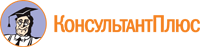 